Семейство злаки. Хозяйственное значение злаков.ВЫПОЛНИТЬ ЗАДАНИЕ ДО 11 АПРЕЛЯ К 14 ЧАСАМ адрес отправки gud-vin@mail.ruПрочитайте сказку. Учитель: В некотором царстве, в тридевятом государстве жили-были Соломинка, Тростник и Бамбук. Жили, не тужили, между собой ладили. Да и как не ладить, ведь все-таки родственники, одно семейство - злаки.Соломинка: Одно-то одно, да я всех важнее, потому что я им всем родственник, у всех 9 тыс. видов – стебель соломина.Учитель: Вот - вот, с этого все и началось.Соломинка: А что, разве я не права? У всех: у бамбука и тростника, у ржи и пшеницы, у риса и ячменя – у всех стебель внутри полый – соломина.Бамбук: Разве стебель в родстве самое главное? Главнее цветок. У нас с тростником он есть, значит, мы и главнее.Тростник: Точно. Вот посмотри, какой цветок у всех злаков. Каждый цветок состоит из двух цветочных чешуй, заменяющих околоцветник. Чешуи разные по форме и размерам. Более крупная нижняя цветковая чешуя на вершине вытянута и образует ость. Более мягкая верхняя цветковая чешуя как бы вложена в нижнюю. Кроме чешуй в цветке 3 тычинки с пыльниками на длинных тычиночных нитях и пестик с мохнатым рыльцем. Плод – зерновка. Цветки собраны в соцветие метелка или сложный колос.Соломина: Стебель у злаков прямостоячий и полый в междоузлиях, только в узлах заполнен основной тканью. Такой стебель носит название соломина. Подобная конструкция очень совершенна. Кроме того, такой стебель отличается гибкостью.Бамбук: Ну, расхвасталась! А мы хуже? Я быстрее всех злаков расту. На несколько десятков метров могу вырасти за сто лет. Кто еще из злаков так долго живет?Соломина: Вырос бы ты, если бы не моя способность расти за счет деления клеток междоузлий.Тростник: Зато я всему миру известен. Я могу расти и на болотах, и на лугах. И твоя соломина тут ни при чем.Учитель: Да полно вам! Все вы к одному очень важному и древнейшему семейству относитесь. Говорят, что если бы не было злаков, то и цивилизации не было бы. Помиритесь, нехорошо ругаться.Вы прочитали сказку, давайте проверим, как вы справитесь с заданием. 1. В состав этого семейства входят и другие растения. Отгадайте загадку и узнайте, под каким номером изображено это растение. Обоснуйте свою точку зрения. В огороде вырастала,
Русы косы заплетала.
И в зеленые косынки
Прячет зёрна – золотинки.2. Записать характеристику семейства злаки по плану для всех семейств.3 Что обозначено на рисунке под цифрами 1-8.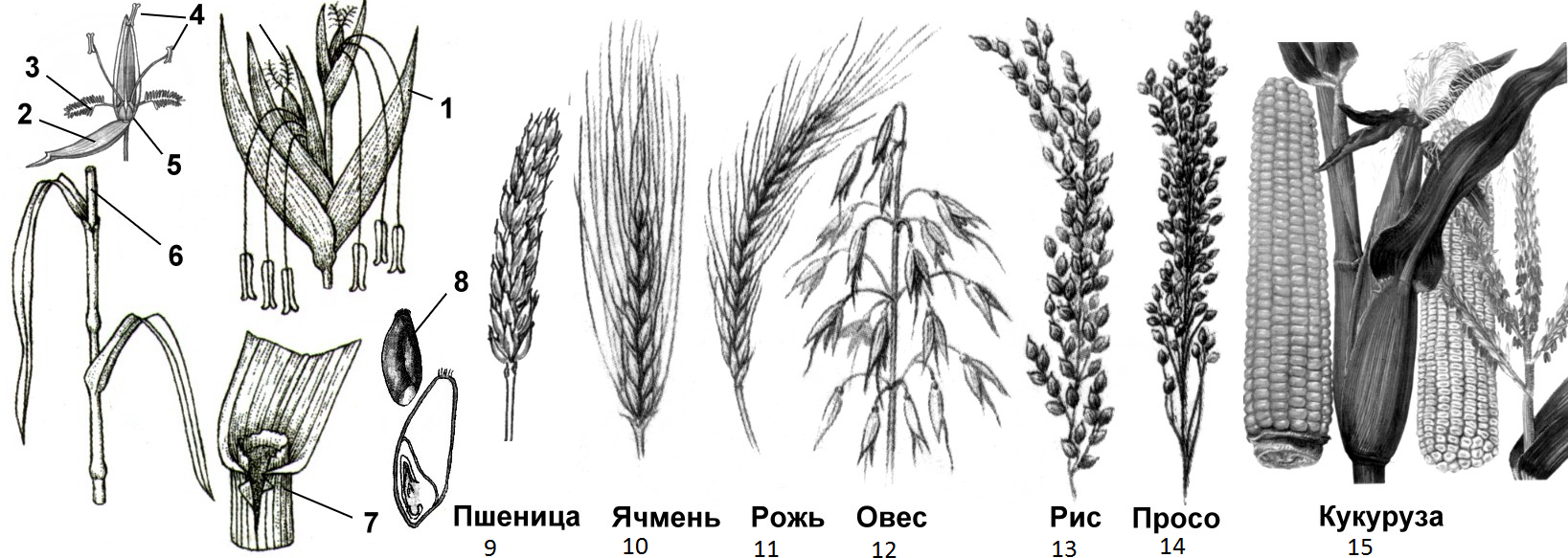 4. Установите какие соцветия у растений представленных на рисунке. (например Ежа сборная - метёлка), у какого из этих растений два типа соцветия?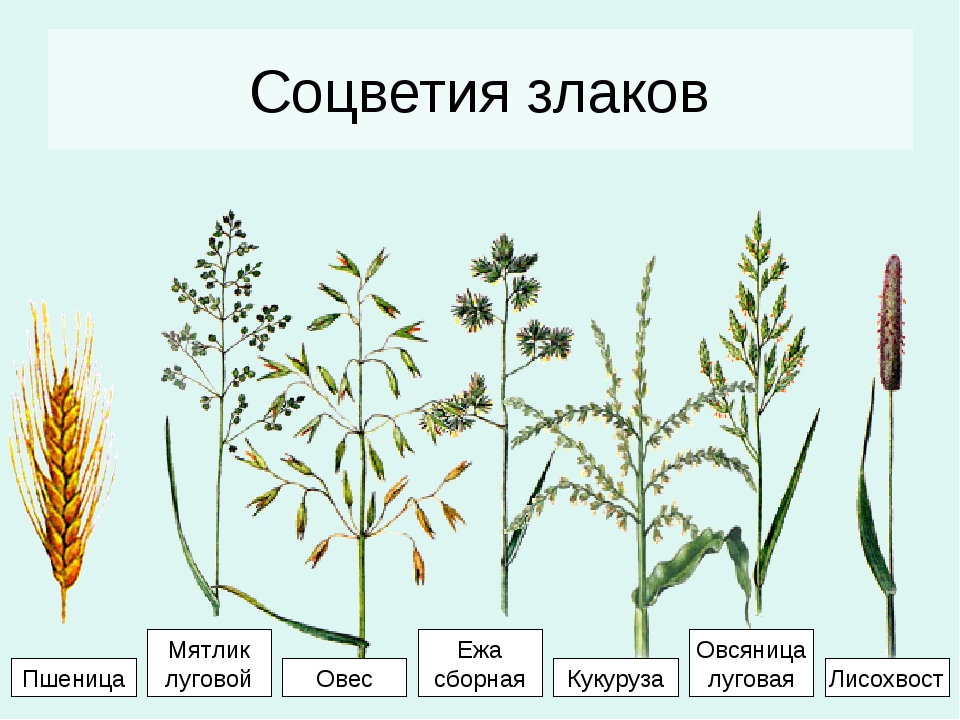 5. Все растения, за исключением одного представителя, имеют одревесневший стебель. Что это за растение и что вы о нем знаете? 6. В шестом пункте нашего плана мы говорим о значении растений семейства злаки. Заполните таблицу (по примеру пшенице) “Значение растений семейства злаки”. 7. У какого злака зерновка сама себя зарывает?Итак, сегодня на уроке вы познакомились с представителями семейства злаки. Теперь подведем итог в форме синквейна. Если кто-то забыл, что такое синквейн, то посмотрите. 7. Правила написания синквейна Название синквейнаДва глаголаТри прилагательныхОбобщающее существительноеОбобщающая фразаРастениеХарактеристика растения и области его примененияПшеница Известно около 20 видов и большое количество сортов, в России около 10 видов. Распространены твердые и мягкие сорта. Используется в хлебопечении, а также для производства манной крупы, макаронных изделий, пищевого спиртаЯчмень Рожь Овес Просо КукурузаРис Сорго Сахарный тростник Бамбук